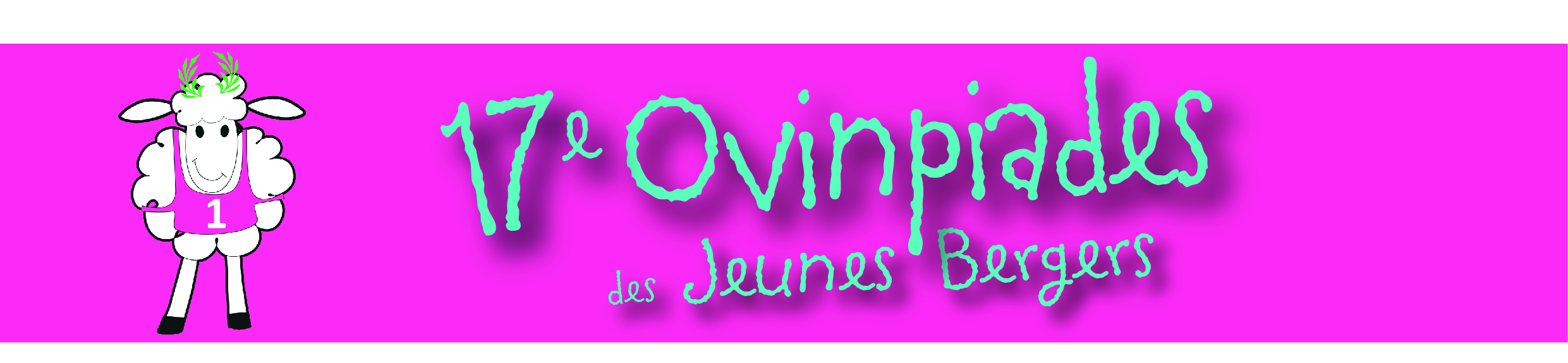 FRAIS DE DEPLACEMENTSFINALE DES OVINPIADES 2022 OBJET : Finale Nationale Ovinpiades des Jeunes Bergers 2022DATES : 25 février au 26 février 2022NOM : 	PRENOM : 	TERRITOIRE REPRESENTE :  	NB : Dans le cas d’un déplacement en train, INTERBEV Ovins ne prend pas en charge les frais kilométriques entre le domicile et la gare, ni les frais de parking à la gare ou tout autre lieu où vous laisseriez votre véhicule pour la durée du déplacement. Seul l’A/R en train en seconde classe est pris en charge.Merci de nous renvoyer la fiche de frais dûment remplie après la finale nationale en joignant les justificatifs originaux + RIB. Tout frais non accompagné des justificatifs ne sera pas pris en compte. Toute fiche renvoyée après le 1er juin 2022 ne sera pas prise en compteDate et signature :FRAIS DE TRANSPORTSFRAIS DE TRANSPORTSDe :De :A :A :Train (A/R 2nde classe)Metro / Bus / Tram (dans la limite de 5 tickets par personne) Voiture (0,34€ / km) 1 voiture par interrégionPéages : Parking :TOTAL en €